Champ d'applicationles établissements de crédit de droit belgeles entreprises d'assurance de droit belgeles entreprises de réassurance de droit belgeles sociétés de bourse de droit belgeles compagnies financières de droit belgeles sociétés holding d’assurance de droit belgeles compagnies financières mixtes de droit belge (établissements qui sont collectivement dénommés ci-après « organismes financiers »).Cette déclaration est à utiliser par les organismes financiers de droit belge pour adresser annuellement à l’autorité de contrôle, dans le mois qui suit l’assemblée générale ordinaire de leurs actionnaires ou associés, les informations légalement requises concernant les participations qualifiées directes et indirectes détenues dans leur capital.Organisme financier déclarant :1. Titres représentatifs du capitalTotal des titres représentatifs du capital :titres auxquels est attaché un droit de vote :titres représentatifs du capital sans droits de vote :2. Total des droits de voteTotal des droits de vote attachés à l’ensemble des titres de l’établissement :Droits de vote attachés à des :3. 	Participations qualifiées directes connuesSources d’informations sur lesquelles se fondent les données ci-dessus : …………………………....………………………………………………………………………………………………………………………………………………………………………………………………………………………………………………………………………………………………………………………………………………………………………………………………………………………………………………………………………………………………………………………………………………………………………………………………………………………………………………4. 	Participations qualifiées indirectes connuesSources d’informations sur lesquelles se fondent les données ci-dessus : .............…………………………....………………………………………………………………………………… …………………………………………………………………………………………………………………………………………………………………………………………………………………………………………………………………………………………………………………………………………………………………………………………………………………………………………………………………………………………………………………………………………………………………………………………………………………………………………………………………boulevard de Berlaimont 14 – BE-1000 Bruxellestél. +32 2 221 38 12 – fax + 32 2 221 31  04numéro d’entreprise: 0203.201.340RPM Bruxelleswww.bnb.be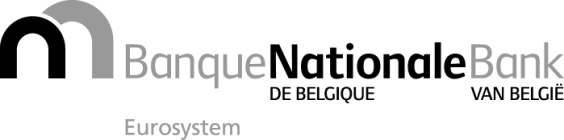 Bruxelles, le 14 septembre 2017Annexe 2 à la circulaire NBB_2017_23Annexe 2 à la circulaire NBB_2017_23Etat et composition du capitalDéclaration annuelleEtat et composition du capitalDéclaration annuelleDateMontant du capitalsouscritlibéréautorisébénéficiant d’un droit inconditionnel à la conversionsoumis à une clause conditionnelleobligations convertibleswarrantsprêts convertiblesautres (à détailler)- droits de vote attachés  aux titres représentatifs du capital- droits de vote attachés  aux titres non représentatifs du capitalbénéficiant d’un droit inconditionnel à la conversionsoumis à une clause conditionnelleobligations convertibleswarrantsprêts convertiblesautres (à détailler)Identification des actionnaires ou associés []Type de titres détenus% du capital% des droits de voteIdentification des actionnaires ou associés indirectsIdentification de l’actionnaire ou associé direct par l’intermédiaire duquel chacune des participations indirectes est détenuesType de titres détenus% du capital% des droits de vote